* Toplamda eşit puan olma durumunda öncelikle programlardan yararlanma sayısı dikkate alınacak, eşitliğin bozulmadığı durumlarda hizmet yılı fazla olan adaya öncelik verilecektir.**Personelimiz sadece tek bir hareketliliğe başvuru yapabilir.***Personelimiz programını hazırlarken 3 gün 8 saat ders vereceğini /eğitim alacağını dikkate almalıdır.EKLER: Gideceğiniz üniversiteden imzalı ve mühürlü davet yazısı YA DA,Onaylı öğretim planı (Mobility Agreement for Teaching/Training),Yabancı dil belgesi (ZORUNLU),( yabancı dilde eğitim veren bir üniversiteden mezun olanlar diploması ile başvuru yapacaktır).Örnek belgelere ilan metninin eklerinden ulaşılabilir.Yukarıda vermiş olduğum bilgilerin güncel ve doğru olduğunu, bunun aksi bir durumun tespit edilmesi halinde başvurumun geçersiz sayılacağını kabul ve beyan ederim. ……………………………………….		……………………………………İmza 					Tarih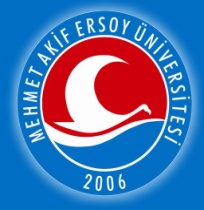 Hangi hareketliliğe başvuruda bulunuyorsunuz?Hangi hareketliliğe başvuruda bulunuyorsunuz? Ders Verme Hareketliliği (25 Kontenjan) Eğitim Alma Hareketliliği (15 Kontenjan) Ders Verme Hareketliliği (25 Kontenjan) Eğitim Alma Hareketliliği (15 Kontenjan)Ad Soyad:Ad Soyad:Ünvan:Ünvan:Kadronuzun Bulunduğu Fakülte/Bölüm:Kadronuzun Bulunduğu Fakülte/Bölüm:Hizmet Yılı:Hizmet Yılı:Dahili Telefon:Dahili Telefon:Cep Telefonu:Cep Telefonu:E-posta:E-posta:Davet Mektubu Alınan Kurum: Davet Mektubu Alınan Kurum: Hareketlilik Tarihleri:Hareketlilik Tarihleri:1Erasmus+ Programından Yararlanma SayısıErasmus+ Programından Yararlanma SayısıTaban Puan +100Taban Puan +100Hiç faydalanmamış olmak  + 50Hiç faydalanmamış olmak  + 50Son iki yılda (2015-2016 /2016-2017) faydalanmış olmak  -50Son iki yılda (2015-2016 /2016-2017) faydalanmış olmak  -50Son iki yılda mücbir sebep göstermeksizin hakkından vazgeçmiş olmak -20Son iki yılda mücbir sebep göstermeksizin hakkından vazgeçmiş olmak -202Yabancı Dil Puanı (SADECE BİR SEÇENEK PUANLANACAKTIR)Yabancı Dil Puanı (SADECE BİR SEÇENEK PUANLANACAKTIR)65 puan ve üstü  +2065 puan ve üstü  +2064 puan ve altı +1064 puan ve altı +10Yurtiçinde ya da yurt dışında yabancı dilde eğitim veren bir üniversiteden mezun olmak (lisans, yüksek lisans, doktora) +10Yurtiçinde ya da yurt dışında yabancı dilde eğitim veren bir üniversiteden mezun olmak (lisans, yüksek lisans, doktora) +103Bölümünde "son 2 yıl içinde" öğrenci değişimi gerçekleştirmiş bir bölüm Erasmus+ Koordinatörü Olmak  +20(Gelen/Giden Erasmus+ öğrencisi olmayan koordinatörlerimiz puan almayacaklardır.)Bölümünde "son 2 yıl içinde" öğrenci değişimi gerçekleştirmiş bir bölüm Erasmus+ Koordinatörü Olmak  +20(Gelen/Giden Erasmus+ öğrencisi olmayan koordinatörlerimiz puan almayacaklardır.)4Anlaşma Yapmış Olmak (her bir anlaşma için)  +5Anlaşma Yapmış Olmak (her bir anlaşma için)  +55Kadrosu Daha Önce Programdan Faydalanmamış Olan Birim ya da Bölümlerde Olmak  +10Kadrosu Daha Önce Programdan Faydalanmamış Olan Birim ya da Bölümlerde Olmak  +106Engelli personel  +40 Engelli personel  +40 7Gazi personel ile şehit ve gazi yakını personel  +40Gazi personel ile şehit ve gazi yakını personel  +40Toplam Puan*Toplam Puan*Toplam Puan*